УКРАЇНА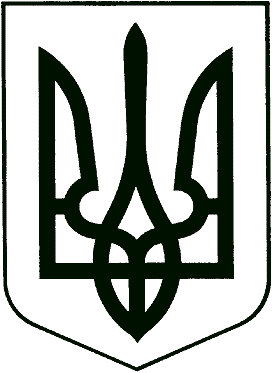 Черкаська міська радаДЕПАРТАМЕНТ ОСВІТИ ТА ГУМАНІТАРНОЇ ПОЛІТИКИНАКАЗм. ЧеркасиПро проведення зональних конкурснихвипробувань І туру всеукраїнського конкурсу «Учитель року – 2021»На виконання Указу Президента України від 29.06.1995 №489 «Про всеукраїнський конкурс «Учитель року», Положення про всеукраїнський конкурс «Учитель року», затвердженого постановою Кабінету Міністрів України від 11.08.1995 №638, наказів Міністерства освіти і науки України від 09.06.2020 №777 «Про проведення всеукраїнського конкурсу «Учитель року - 2021», Управління освіти і науки Черкаської облдержадміністрації від 07.09.2020 №135 «Про проведення в області І та ІІ турів всеукраїнського конкурсу «Учитель року – 2021», листів комунального навчального закладу «Черкаський обласний інститут післядипломної освіти педагогічних працівників Черкаської обласної ради» від 12.10.2020 №270/ 01-19 «Про проведення тестування учасників всеукраїнського конкурсу «Учитель року – 2021», від 12.10.2020 №271/01-19 «Про проведення зональних конкурсних випробувань І туру всеукраїнського конкурсу «Учитель року – 2021» та з метою виявлення, узагальнення і поширення досвіду роботи кращих педагогічних працівників, стимулювання їх творчої праці, підвищення професійної компетентностіН А К А З У Ю:Провести І (зональний) тур всеукраїнського конкурсу «Учитель року – 2021» (далі Конкурс) в номінаціях «Трудове навчання», «Українська мова та література» в один етап у дистанційному режимі.Провести такі конкурсні випробування відповідно до критеріїв оцінювання:у номінаціях «Трудове навчання», «Українська мова та література» - «Дистанційний урок», «Майстер-клас», «Тестування» (додаток 5);У номінації «Трудове навчання» 	До 26.10.2020	- учасники конкурсу подають на електронну адресу mmk.cherkasy@gmail.com інформаційні картки учасників (додаток 1).04.11.2020	- провести дистанційне тестування у номінації у номінації «Трудове навчання» з використанням Google Форм за посилання https://bit.ly/37r4k5P. (10.00 год., тривалість 40 хвилин)До 05.11.2020	- учасники подають на електронну адресу mmk.cherkasy@gmail.com відеозапис майстер-класу з педагогічними працівниками.З 06.11.2020	- перегляд та оцінювання членами журі відеозаписів майстер-класів конкурсантів, 10.11.2020 	- співбесіда в режимі онлайн з членами журі за відеозаписом майстер-класу для педагогічних працівників  meet.google.com/bft-ubaj-chf  (початок 15.00 год.)До 11.11.2020 	- учасники конкурсу подають на електронну адресу mmk.cherkasy@gmail.com відеозапис випробування «Дистанційний урок» (відеозапис уроку, створення технологічної картки уроку).13.11.2020	- перегляд та оцінювання членами журі відеозаписів уроку конкурсантів16.11.2020 	- підведення підсумків Конкурсу, висвітлення результатів на сайті КУ «Черкаський міський методичний кабінет установ освіти» У номінації «Українська мова та література» До 26.10.2020	- учасники конкурсу подають на електронну адресу mmk.cherkasy@gmail.com інформаційні картки учасників (додаток 1).04.11.2020	- провести дистанційне тестування у номінації «Українська мова та література» з використанням програмного засобу «Система обробки тестів «ЗНАЙКА» (Лист КНЗ «ЧОІПОПП» від 12.10.202 №270/01-19). До уваги: початок 10.00 год., загрузка програми з 9.00 год.)До 05.11.2020	- учасники подають на електронну адресу mmk.cherkasy@gmail.com відеозапис майстер-класу з педагогічними працівниками.З 06.11.2020	- перегляд та оцінювання членами журі відеозаписів майстер-класів конкурсантів, 09.11.2020 	- співбесіда в режимі онлайн з членами журі за відеозаписом майстер-класу для педагогічних працівників  meet.google.com/bft-ubaj-chf  (початок 15.00 год.)До 11.11.2020 	- учасники конкурсу подають на електронну адресу mmk.cherkasy@gmail.com відеозапис випробування «Дистанційний урок» (відеозапис уроку, створення технологічної картки уроку).12.11.2020	- перегляд та оцінювання членами журі відеозаписів уроку конкурсантів16.11.2020 	- підведення підсумків Конкурсу, висвітлення результатів на сайті КУ «Черкаський міський методичний кабінет установ освіти» Затвердити склад оргкомітету (додаток 2), склад журі у номінації «Трудове навчання» (додаток 3), склад журі у номінації «Українська мова та література» (додаток 4) І туру всеукраїнського Конкурсу «Учитель року-2021».Оргкомітету Конкурсу, КУ «Черкаський міський методичний кабінет установ освіти» (Косенкова І.А.) Забезпечити чітке виконання заходів щодо проведення Конкурсу.Подати до 25.11.2020 до комунального навчального закладу «Черкаський обласний інститут післядипломної освіти педагогічних працівників Черкаської обласної ради» матеріали для участі у ІІ етапі Конкурсу (додатки на паперових та електронних носіях; по одній роботі з кожної номінації).Контроль за виконанням даного наказу покласти на начальника управління освіти Степка Є.П., директора КУ «ММК» Косенкову І.А.В.о.директора департаменту 						Б.О.БєловПодання:Директор КУ «Черкаський міський методичним кабінетом установ освіти» 				І.А.КосенковаВнутрішні візи:Начальник управління освіти 					Є.П.СтепкоЗавідувач юридичним сектором                       			О.О.Хотіна Додаток 1 до наказу департаменту освіти та гуманітарної політики від___________ №_____Інформаційна картка *учасника всеукраїнського конкурсу «Учитель року – 2021» в номінації «________________________»Додаток 2										до наказу департаменту 										освіти та гуманітарної 										політики 										від___________ №_____Склад оргкомітету міського етапу Всеукраїнського конкурсу «Учитель року – 2021»1. Воронов С.П. 	- директор департаменту освіти та гуманітарної політики Черкаської міської ради, голова оргкомітету2. Степко Є.П.   	- начальник управління освіти департаменту освіти та гуманітарної політики Черкаської міської ради3. Тетьора І.А. 	- заступник начальника управління освіти - начальник відділу навчально-методичної роботи4. Косенкова І.А. 	- директор комунальної установи «Черкаський міський методичний кабінет установ освіти» Черкаської міської ради5. Хижняк Т.В. 	- заступник директора комунальної установи «Черкаський міський методичний кабінет установ освіти» Черкаської міської ради6. Федорченко Г.П. 	- голова міського профспілкового комітету працівників освіти7. Пащенко О.І. 	- завідуюча навчально-методичного Центру психологічної служби при комунальної установи «Черкаський міський методичний кабінет установ освіти» Черкаської міської ради8. Прокопенко С.С.	- методист комунальної установи «Черкаський міський методичний кабінет установ освіти» Черкаської міської ради	Додаток 3										до наказу департаменту 										освіти та гуманітарної 										політики 										від____________№____Склад журі І-го (міського) етапу Всеукраїнського конкурсу «Учитель року – 2021»  у номінації «Трудове навчання»1. Воронов С.П. 	- директор департаменту освіти та гуманітарної політики, голова оргкомітету2. Степко Є.П.	- начальник управління освіти департаменту освіти та гуманітарної політики Черкаської міської ради3. Тетьора І.А. 	- заступник начальника управління освіти - начальник відділу навчально-методичної роботи4. Хижняк Т.В. 	- заступник директора КУ «Черкаський міський методичний кабінет установ освіти»5. Федорченко Г.П. 	- голова міського профспілкового комітету працівників освіти6. Пащенко О.І. 	- завідуюча навчально-методичного Центру психологічної служби при КУ «ММК»7. Романова О.М. 	- методист-психолог навчально-методичного Центру психологічної служби при КУ «ММК»8. Прокопенко С.С.	- методист КУ «Черкаський міський методичний кабінет установ освіти»9. Миронюк К.В. 	- учитель трудового навчання Черкаської спеціалізованої школи І-ІІІ ступенів №20 Черкаської міської ради	Додаток 4	до наказу департаменту 										освіти та гуманітарної 										політики 										від____________№____Склад журі І-го (міського) етапу Всеукраїнського конкурсу «Учитель року – 2021»  у номінації «Українська мова та література»1. Воронов С.П. 	- директор департаменту освіти та гуманітарної політики, голова журі2. Степко Є.П.   	- начальник управління освіти департаменту освіти та гуманітарної політики Черкаської міської ради3. Тетьора І.А. 	- заступник начальника управління освіти - начальник відділу навчально-методичної роботи4. Хижняк Т.В. 	- заступник директора КУ «Черкаський міський методичний кабінет установ освіти»5. Федорченко Г.П. 	- голова міського профспілкового комітету працівників освіти6. Романова О.М. 	- методист-психолог навчально-методичного Центру психологічної служби при КУ «ММК»7. Пащенко О.І. 	- завідуюча навчально-методичного Центру психологічної служби при КУ «ММК»8. Товстоп’ят Л.В.	- учитель української мови та літератури Черкаського колегіуму «Берегиня» Черкаської  міської ради 9. Петренко О.П.	- консультант КУ «Центр професійного розвитку педагогічних працівників» відділу освіти Уманської міської ради Черкаської області10. Барабаш Т.С.	- учитель української мови і літератури комунального закладу загальної середньої освіти І-ІІІ ступенів «Ватутінський ліцей №6» Ватутінської міської ради Черкаської області.Додаток 5										до наказу департаменту 										освіти та гуманітарної 										політики 										від ___________№___КРИТЕРІЇ ОЦІНЮВАННЯКонкурсне випробування «Дистанційний урок»у номінаціях «Трудове навчання», «Українська мова та література»Мета: демонстрація учасником/учасницею конкурсу педагогічної майстерності з організації освітнього процесу в дистанційному режимі. Дистанційний урок проводиться для членів журі без залучення здобувачів освіти.Кейс конкурсного випробування (клас, тема уроку) визначається окремо для кожного учасника/учасниці конкурсу шляхом жеребкування. Тривалість підготовки – не менше 4 годин. Тривалість уроку – 30 хвилин, запитання журі – до 5 хвилин.До початку дистанційного уроку учасник/учасниця конкурсу надсилає журі:1) технологічну карту уроку, де відображено: тему, мету та завдання уроку; етапи уроку; діяльність вчителя та учнів на кожному етапі уроку; електронні освітні ресурси (ЕОР), що використовуються на уроці або під час самостійної роботи учнів; способи оцінювання діяльності учнів та форми зворотного зв’язку;2) інструкції учням з опрацювання теоретичного матеріалу та виконання завдань із зазначенням очікуваних результатів, яких має досягти учень, та дедлайнів виконання; 3) перелік завдань для опрацювання учнями.Оцінюється: фахове знання предмета, методична компетентність; спрямованість на формування цілісності знань, предметних та ключових компетентностей, цінностей і ставлень; реалізація наскрізних змістових ліній; активізація пізнавального інтересу учнів, стимулювання самостійності та організація самостійної діяльності; організація навчальної взаємодії та зворотного зв’язку; урахування освітніх потреб учнів, диференціація навчальних завдань; доступність та якість дидактичного, ілюстративного, інструктивного матеріалу; доцільність вибору цифрових технологій, раціональність використання мультимедійних технологій, ЕОР, інтерактивних вправ.Конкурсне випробування «Майстер-клас»у номінаціях «Трудове навчання», «Українська мова та література»Мета: демонстрація учасником/учасницею конкурсу методичної майстерності з реалізації власної педагогічної ідеї (методів, прийомів, форм роботи).Формат: Співбесіда в режимі онлайн з членами журі за відеозаписом майстер-класу для педагогічних працівників (відеозапис майстер-класу оцінюється заочно; остаточна оцінка визначається за результатами співбесіди).Вибір методів, прийомів роботи учасник/учасниця конкурсу здійснює самостійно з урахуванням власної педагогічної ідеї, що зазначена в інформаційній картці.Тривалість майстер-класу – до 30 хвилин, тривалість співбесіди в режимі онлайн – до 15 хвилин. Оцінюється: доцільність вибору методів та прийомів, майстерність та ефективність їх використання; відповідність продемонстрованих методів та прийомів власній педагогічній ідеї, меті, змісту навчання; дотримання принципів проведення майстер-класу; обґрунтованість позиції та лаконічність відповідей під час співбесіди.Конкурсне випробування «Тестування»у номінаціях «Трудове навчання», «Українська мова та література»Мета: демонстрація учасником/учасницею конкурсу рівня знаннєвої складової професійної компетентності.Формат: комп’ютерне тестування із обов’язковим відеоспостереженням. Тести містять питання з предмета та методики його навчання (75% від загальної кількості питань), психології та загальної педагогіки (25% від загальної кількості питань).Оціночний лист конкурсного випробування «Дистанційний урок»в номінації «Українська мова та література», «Трудове навчання»Член журі _______________________                                          ________________________                        (підпис)                                                                            (ПІБ)Оціночний лист конкурсного випробування «Майстер-клас»в номінації «Українська мова та література», «Трудове навчання»Член журі _______________________                                          ________________________                        (підпис)                                                                            (ПІБ)Від20.10.2020№690Прізвище, ім’я, по батьковіПосада (відповідно до запису в трудовій книжці)Місце роботи (найменування закладу освіти відповідно до статуту)Освіта (найменування закладу вищої освіти, рік закінчення навчання)Самоосвіта (зазначається за останні 3 роки в порядку зменшення за категоріями: очні, дистанційні курси; конференції, семінари; конкурси тощо) Педагогічний стаж Кваліфікаційна категорія Педагогічне звання (за наявності)Науковий ступінь (за наявності)Посилання на відеорезюме (для учасників третього туру)Педагогічна ідея (для номінацій «Математика», «Трудове навчання», «Українська мова та література»)Обсяг – до 4 сторінок, шрифт – Times New Roman; міжрядковий інтервал – одинарний; розмір шрифту – кегль 14.Необхідно висвітлити суть Вашої педагогічної ідеї; представити технології, методи, прийоми, форми роботи, які Ви застосовуєте для реалізації педагогічної ідеї; продемонструвати ефективність та результативність впровадження педагогічної ідеї.Педагогічна ідея (для номінацій «Математика», «Трудове навчання», «Українська мова та література»)Обсяг – до 4 сторінок, шрифт – Times New Roman; міжрядковий інтервал – одинарний; розмір шрифту – кегль 14.Необхідно висвітлити суть Вашої педагогічної ідеї; представити технології, методи, прийоми, форми роботи, які Ви застосовуєте для реалізації педагогічної ідеї; продемонструвати ефективність та результативність впровадження педагогічної ідеї.ПІБ учасника/учасниці:__________________________________№ з/пКритерії оцінюванняМаксимальна кількість балівКількість балів конкурсанта1.фахове знання предмета, методична компетентність102.спрямованість на формування цілісності знань, предметних та ключових компетентностей, цінностей і ставлень10реалізація наскрізних змістових ліній10активізація пізнавального інтересу учнів, стимулювання самостійності та організація самостійної діяльності10організація навчальної взаємодії та зворотного зв’язку10урахування освітніх потреб учнів, диференціація навчальних завдань10доступність та якість дидактичного, ілюстративного, інструктивного матеріалу10доцільність вибору цифрових технологій, раціональність використання мультимедійних технологій, ЕОР, інтерактивних вправ10УСЬОГОУСЬОГО80ПІБ учасника/учасниці:__________________________________№ з/пКритерії оцінюванняМаксимальна кількість балівКількість балів конкурсанта1.доцільність вибору методів та прийомів102.майстерність та ефективність їх використання10відповідність продемонстрованих методів та прийомів власній педагогічній ідеї10відповідність меті, змісту навчання10дотримання принципів проведення майстер-класу10обґрунтованість позиції та лаконічність відповідей під час співбесіди10УСЬОГОУСЬОГО60